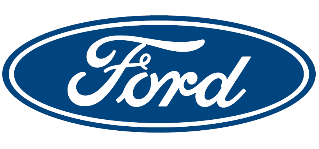 Technické údajePro okamžité použitíFord EXPLORER PLUG-IN HYBRID: TECHNICKÉ ÚDAJEJÍZDNÍ VÝKONY A SPOTŘEBA PALIVAROZMĚRY A HMOTNOSTI# Minimální provozní hmotnost představuje nejnižší provozní hmotnost vozidla připraveného k jízdě včetně řidiče o hmotnosti 75 kg, všech provozních kapalin a nádrže naplněné na 90 procent její kapacity. Uváděné hmotnosti se vztahují na vozy v sériové výbavě.Uváděné hmotnosti přívěsu vyjadřují schopnost vozidla zatíženého na nejvyšší technicky přípustnou hmotnost (celková hmotnost vozidla) s připojeným přívěsným vozidlem znovu se po zastavení rozjet ve svahu s 12% stoupáním na úrovni hladiny moře. Jízdní výkony a spotřeba všech modelů se při jízdě s přívěsným vozidlem zhoršují. Nejvyšší přípustná hmotnost soupravy zahrnuje i vlastní hmotnost přívěsného vozidla.Rozměry‡ Měřeno dle ISO 3832. Skutečné rozměry se mohou lišit v závislosti na výbavě konkrétního vozu.ASISTENČNÍ SYSTÉMY ≠KOMFORTNÍ VÝBAVA≠≠ Dostupnost jednotlivých prvků závisí na specifikaci konkrétního vozu.ŘÍZENÍPODVOZEKBRZDYKOLA A PNEUMATIKYHNACÍ SOUSTAVAPoznámka: Uvedené informace jsou předběžné a byly správné v době odevzdání tohoto dokumentu do výroby. Společnost Ford nicméně vyznává strategii neustálého zdokonalování svých produktů. Právo na změny bez předchozího upozornění vyhrazeno.Uváděné hodnoty spotřeby paliva a emisí CO2 byly naměřeny dle technických požadavků a specifikací evropských směrnic (EC) 715/2007 a (EC) 692/2008 v aktuálním znění. Uváděné hodnoty spotřeby paliva a emisí CO2 se vztahují na daný model, nikoliv na konkrétní kus. Standardizovaná testovací procedura umožňuje srovnání různých typů automobilů od různých výrobců. Vedle konstrukčních vlastností vozu ovlivňuje skutečnou spotřebu paliva také jízdní styl řidiče i další netechnické faktory. CO2 patří k nejvýznamnějším skleníkovým plynům, způsobujícím globální oteplování.Od 1. září 2017 se typové schválení některých nových automobilů řídí procedurou WLTP (World Harmonised Light Vehicle Test Procedure) dle (EU) 2017/1151 v aktuálním znění. Jedná se o nový, realističtější způsob měření spotřeby paliva a emisí CO2. Od 1. září 2018 WLTP postupně nahrazuje dříve používaný cyklus NEDC. Během přechodného období budou hodnoty zjištěné dle WLTP vztahovány k NEDC. V důsledku změny metodiky měření se objeví určité rozdíly oproti dříve udávaným hodnotám spotřeby paliva a emisí CO2. To znamená, že stejný vůz může dle nové metodiky vykazovat jiné hodnoty než dříve.Kontakty:Kontakty:Kontakty:Martin LinhartKateřina NováčkováDenisa Buriánovátel./fax: +420 234 650 180 /+420 234 650 147tel./fax:+420 234 124 112 /+420 234 124 120tel./fax:+420 234 650 112 /+420 234 650 147mlinhart@ford.com katerina.novackova@amic.cz dburiano@ford.com denisa.burianova@amic.czMotorizaceEmise 
CO2 od
(g/km NEDC)Spotřeba paliva od
(l/100 km NEDC)Spotřeba paliva od (l/100 km WLTP)Emise CO2 od (g/km WLTP)Emise CO2 od (g/km WLTP)Výkon kWRozměr kolKombinovanéKombinovanáCelkováCelkové3.0 EcoBoost Plug-In Hybrid10st. převodovka33620662,93,1713.0 EcoBoost Plug-In Hybrid10st. převodovka336Dojezd na elektřinu NEDCDojezd na elektřinu NEDCDojezd na elektřinu NEDC48 km 48 km 48 km 3.0 EcoBoost Plug-In Hybrid10st. převodovka336Dojezd na elektřinu celkový ekvivalent WLTPDojezd na elektřinu celkový ekvivalent WLTPDojezd na elektřinu celkový ekvivalent WLTP42 km 42 km 42 km 3.0 EcoBoost Plug-In Hybrid10st. převodovka336Dojezd na elektřinu ve městě ekvivalent WLTPDojezd na elektřinu ve městě ekvivalent WLTPDojezd na elektřinu ve městě ekvivalent WLTP44 km 44 km 44 km DynamikaDynamikaMotorizaceVýkon kWNejvyšší rychlost (km/h)Zrychlení 
0-100 km/h (s)3.0 EcoBoost 
Plug-In Hybrid10st. převodovka3362306,0Provozní hmotnost (kg)#Max. hmotnost vozidla
(kg)Max. hmotnost soupravy 
(kg)Max. hmotnost brzděného přívěsu (kg)Max. hmotnost nebrzděné-ho přívěsu (kg)Max. svislé zatížení na kouli(kg)Max. zatížení střechy (kg)3.0 EcoBoost 
Plug-In Hybrid
10st. převodovka246631605660250075010035Prostor pro cestující (mm)ST-Line/PlatinumVnějšíCelková délka bez tažného zařízení 5063Celková šířka včetně zrcátek2285Celková šířka se sklopenými zrcátky2107Celková výška včetně střešních ližin 1783Rozvor náprav3025Rozchod kol vpředu 1704Rozchod kol vzadu1713Přední převis 869/855Zadní převis  1169Minimální světlá výška (při provozní hmotnosti)204Světlá výška (při max. přípustné hmotnosti)167Nájezdový úhel vpředu (°)20,2Nájezdový úhel vzadu (°)21,0VnitřníProstor pro hlavu vpředu987Prostor pro nohy vpředu1093Šířka v úrovni ramen vpředu1570Šířka v úrovni boků vpředu1504Prostor pro hlavu ve druhé řadě971Prostor pro nohy ve druhé řadě991Šířka v úrovni ramen ve druhé řadě1573Šířka v úrovni boků ve druhé řadě1501Prostor pro hlavu ve třetí řadě988Prostor pro nohy ve třetí řadě817Šířka v úrovni ramen ve třetí řadě1388Šířka v úrovni boků ve třetí řadě1038Zavazadlový prostor (l) ‡7místná konfigurace, po plato (s náhradním kolem pro nouzové dojetí)2407místná konfigurace, po střechu (s náhradním kolem pro nouzové dojetí)3305místná konfigurace, po plato (s náhradním kolem pro nouzové dojetí)6355místná konfigurace, po střechu (s náhradním kolem pro nouzové dojetí)11372místná konfigurace, po střechu (s náhradním kolem pro nouzové dojetí)2274Rozměry zavazadlového prostoru (mm)Maximální výška nákladu 855Délka v úrovni podlahy k 1. řadě sedadel 2132Délka v úrovni podlahy ke 2. řadě sedadel 1264Délka v úrovni podlahy ke 3. řadě sedadel532Šířka mezi podběhy1222Šířka nakládacího otvoru v úrovni podlahy1216Výška nakládací hrany804Objem palivové nádrže (l)Benzin68,4360° kamery se širokoúhlou optikou vpředu i vzadu Aktivní parkovací asistent 2 Adaptivní tempomat s funkcí Stop & Go, rozpoznáváním dopravních značek upravujících rychlost a adaptivním vedením v pruhu Asistent dálkových světelAuto HoldDešťový a světelný senzorSystém hlídání mrtvých úhlů s funkcí upozornění na přibližující se vozidla při couvání do vozovkyEcoCoachAsistent vyhýbacího manévruUpozornění na hrozící čelní nárazParkovací senzory vpředu i vzadu Asistent pro rozjezdy ve svahu Asistent pro sjíždění svahů Inteligentní omezovač rychlostiInteligentní pohon všech kolSystém pro navrácení do jízdního pruhuBrzdění po srážcePředkolizní asistent s funkcí preventivního brzděníCouvací brzdový asistentStabilizace při bočním větruTerrain Management Rozpoznávání dopravních značek Stabilizace přívěsuV 10 směrech elektricky seřiditelná přední sedadla, u řidiče s pamětí polohy 12,3“ digitální přístrojový štítAktivní potlačování hlukuLaminované skloNepřímé osvětlení interiéruAudiosystém B&O Dva USB vstupy s podporou inteligentního nabíjení u přední řady sedadelDva USB vstupy s podporou inteligentního nabíjení u druhé řady sedadelElektricky seřiditelný volantPět 12V zásuvekModem FordPass Connect Bezdotykové ovládání pátých dveříVyhřívaný kožený volantVyhřívaná a ventilovaná přední sedadlaVyhřívaná sedadla ve druhé řaděMulticontour sedadla s funkcí Active MotionOtevíratelná panoramatická střechaŘazení tlačítkySYNC 3 s 10,1“ dotykovou obrazovkouTřetí řada sedadel s funkcí Easy Fold a elektrickým ovládánímTřízónovová klimatizace s protiprachovým kabinovým filtremOdmrazování stěračů čelního oknaPodložka pro bezdrátové dobíjeníKonstrukce Hřebenové s elektrickým posilovačem (EPAS)Převod16,5:1Stopový průměr otáčení (m)12,6VpředuNezávislé zavěšení vzpěrami MacPherson, 32mm stabilizátor, plynokapalinové tlumiče pérováníVzaduNezávislé víceprvkové zavěšení, 22mm stabilizátor, plynokapalinové tlumiče pérováníVpředuVzaduKonstrukceHydraulicky ovládaná dvouokruhová diagonální brzdová soustava s elektrickým posilovačem. Chlazené kotouče vpředu, plné kotouče vzadu. Čtyřkanálový protiblokovací systém (ABS) s elektronickým rozdělováním brzdného tlaku (EBD), elektronickým stabilizačním programem (ESP) a brzdovým asistentem (EBA). Automatické brzdění v krizových situacích (AEB) jako součást předkolizního asistentu s detekcí chodců a cyklistůHydraulicky ovládaná dvouokruhová diagonální brzdová soustava s elektrickým posilovačem. Chlazené kotouče vpředu, plné kotouče vzadu. Čtyřkanálový protiblokovací systém (ABS) s elektronickým rozdělováním brzdného tlaku (EBD), elektronickým stabilizačním programem (ESP) a brzdovým asistentem (EBA). Automatické brzdění v krizových situacích (AEB) jako součást předkolizního asistentu s detekcí chodců a cyklistůRozměry kotoučů (mm)Ø363 x 32Ø350 x 26 Průměr pístků (mm) Ø48Ø458 x 20 palců, pneumatiky 255/55 R208,5 x 20 palců, pneumatiky 255/55 R203.0 EcoBoost Plug-In Hybrid (336 kW) KonstrukcePřeplňovaný zážehový vidlicový šestiválecZdvihový objemcm33000Vrtánímm85,4Zdvihmm86,0Kompresní poměr9,5:1Elektromotor75 kWAkumulátorLithium-ionKapacita akumulátoru13,6 kWh, 36 AhNejvyšší výkon (kombinovaný)k (kW)457 (336)Nejvyšší výkon (kombinovaný)ot.min-15750Nejvyšší točivý momentNm825Nejvyšší točivý momentot.min-12500Ventilový rozvodDOHC, čtyři ventily na válec, nezávisle proměnné časování sacích i výfukových ventilůVálceDo V, úhel rozevření řad válců 60°Hlava válcůZ hliníkové slitinyBlok válcůZ hliníkové slitinyPohon vačkových hřídelíŘetězemKliková hřídelKovaná ocelová, 6 protizávaží, 4 hlavní ložiskaŘídicí jednotkaBosch MG1CS018 se sběrnicí CAN-Bus a senzory detonačního spalování na každém válci, software FGECPříprava směsiVysokotlaké přímé vstřikování palivaEmisní třídaEuro 6d-TEMPRegulace škodlivinKatalyzátor s rychlým ohřevem, filtr pevných částic pro zážehové motoryPřeplňováníDvě turbodmychadla s pevnou geometriíMazáníElektronicky řízené olejové čerpadlo s proměnným průtokemChladicí soustavaJeden termostatPřevodovka10stupňová samočinnáPřevody10. 0,6369. 0,6898. 0,8537. 1,0006. 1,2755. 1,5214. 1,7693. 2,1492. 2,9971. 4,714Zpětný chod 4,885Stálý převod 3,31